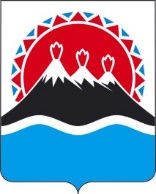 П О С Т А Н О В Л Е Н И ЕПРАВИТЕЛЬСТВАКАМЧАТСКОГО КРАЯ[Дата регистрации] № [Номер документа]г. Петропавловск-КамчатскийПРАВИТЕЛЬСТВО ПОСТАНОВЛЯЕТ:1.  Внести в приложение к постановлению Правительства Камчатского края от 19.12.2008 № 426-П «Об утверждении Положения о Министерстве жилищно-коммунального хозяйства и энергетики Камчатского края» изменение, признав абзац второй части 51 утратившим силу.2. Внести в приложение к постановлению Правительства Камчатского края от 19.12.2008 № 414-П «Об утверждении Положения о Министерстве здравоохранения Камчатского края» изменение, признав часть 67 утратившей силу.3. Внести в приложение к постановлению Правительства Камчатского края от 29.01.2013 № 25-П «Об утверждении Положения о Министерстве по делам местного самоуправления и развитию Корякского округа Камчатского края» изменение, признав абзац второй части 43 утратившим силу.4. Внести в приложение к постановлению Правительства Камчатского края от 25.04.2011 № 153-П «Об утверждении Положения о Министерстве сельского хозяйства, пищевой и перерабатывающей промышленности Камчатского края» изменение, признав абзац второй части 49 утратившим силу.5. Внести в приложение к постановлению Правительства Камчатского края от 19.12.2008 № 423-П «Об утверждении Положения о Министерстве социального благополучия и семейной политики Камчатского края» изменение, признав абзац второй части 48 утратившим силу.6. Внести в приложение к постановлению Правительства Камчатского края от 19.12.2008 № 433-П «Об утверждении Положения о Министерстве строительства и жилищной политики Камчатского края» изменение, признав абзац второй части 59 утратившим силу.7. Внести в приложение к постановлению Правительства Камчатского края от 19.12.2008 № 436-П «Об утверждении Положения о Министерстве финансов Камчатского края» изменение, признав абзац третий части 43 утратившим силу.8. Внести в приложение к постановлению Правительства Камчатского края от 19.12.2008 № 429-П «Об утверждении Положения о Министерстве цифрового развития Камчатского края» изменение, признав абзац второй части 48 утратившим силу.9. Внести в приложение 1 к постановлению Правительства Камчатского края от 31.03.2023 № 178-П «Об утверждении Положения об Агентстве записи актов гражданского состояния и архивного дела Камчатского края» следующие изменения:1) в части 14 слово «Местонахождение» заменить словами «Место нахождения»;2) в части 33 слова «к их компетенции» заменить словами «к компетенции Агентства»;3) в части 40 слова «руководитель Агентства» заменить словами «руководитель Агентства записи актов гражданского состояния и архивного дела Камчатского края».10. Внести в приложение 1 к постановлению Правительства Камчатского края от 31.03.2023 № 180-П «Об утверждении Положения о Министерстве образования Камчатского края» следующие изменения:1) слова «22. Министерство взаимодействует с:» заменить словами 
«221. Министерство взаимодействует с:»;2) слова «22.1. Министерством экономического развития» заменить словами «221.1. Министерством экономического развития»;3) слова «22.2. Министерством развития гражданского общества» заменить словами «221.2. Министерством развития гражданского общества»;4) слова «22.2.1. «Управление» заменить словами «221.2.1. «Управление»;5) слова «22.2.2. «Управление» заменить словами «221.2.2. «Управление»;6) слова «22.2.3. «Управление» заменить словами «221.2.3. «Управление»;7) слова «22.3. Министерством имущественных» заменить словами «221.3. Министерством имущественных»;8) слова «22.3.1. «Управление» заменить словами «221.3.1. «Управление»;9) слова «22.3.2. «Управление» заменить словами «221.3.2. «Управление»;10) слова «22.4. Министерством цифрового развития» заменить словами «221.4. Министерством цифрового развития»;11) слова «22.5. Агентством записи актов» заменить словами «221.5. Агентством записи актов»;12) слова «22.6. Министерством труда» заменить словами «221.6. Министерством труда»;13) слова «22.7. Министерством финансов» заменить словами «221.7. Министерством финансов»;14) слова «22.8. Министерством спорта» заменить словами «221.8. Министерством спорта»;15) слова «22.9. Министерством социального благополучия» заменить словами «221.9. Министерством социального благополучия»;16) слова «22.10. Министерством по чрезвычайным ситуациям» заменить словами «221.10. Министерством по чрезвычайным ситуациям».11. Внести в приложение 1 к постановлению Правительства Камчатского края от 03.04.2023 № 187-П «Об утверждении Положения об Агентстве по ветеринарии Камчатского края» следующие изменения:1) в части 14 слово «Местонахождение» заменить словами «Место нахождения»;2) часть 25.4 изложить в следующей редакции:«25.4. осуществляет контроль за осуществлением органами местного самоуправления муниципальных образований в Камчатском крае отдельных государственных полномочий Камчатского края в области обращения с животными без владельцев, а также за использованием предоставленных на эти цели финансовых средств в соответствии с Законом Камчатского края 
от 08.06.2015 № 606 «О наделении органов местного самоуправления муниципальных образований в Камчатском крае отдельными государственными полномочиями Камчатского края в области обращения с животными без владельцев»;»;3)	дополнить частью 35.1 следующего содержания:«35.1. Оказывает гражданам бесплатную юридическую помощь в виде правового консультирования в устной и письменной форме по вопросам, относящимся к компетенции Агентства, в порядке, установленном законодательством Российской Федерации для рассмотрения обращений граждан.»;4)	дополнить частью 41.5 следующего содержания:«41.5. осуществлять государственную регистрацию приказов Агентства, имеющих нормативный характер.»;5) в части 42 слова «руководитель Агентства» заменить словами «руководитель Агентства по ветеринарии Камчатского края».12. Внести в приложение 2 к постановлению Правительства Камчатского края от 03.04.2023 № 188-П «Об утверждении Положения о Государственной жилищной инспекции Камчатского края» изменение, признав часть 11 утратившей силу.13. Внести в постановление Правительства Камчатского края от 04.04.2023 № 190-П «Об утверждении Положения о Министерстве транспорта и дорожного строительства Камчатского края» следующие изменения:1) в приложении 1:а) в части 14 слово «Местонахождение» заменить словами «Место нахождения»;б) 1) дополнить частью 25.15 следующего содержания:«25.15. осуществляет мониторинг разработки и утверждения программ комплексного развития транспортной инфраструктуры поселений, муниципальных, городских округов в Камчатском крае.»;в) в части 42.1 слова «к их компетенции» заменить словами «к компетенции Министерства»;2) часть 17 приложения 2 признать утратившей силу. 14. Внести в постановление Правительства Камчатского края от 04.04.2023 № 191-П «Об утверждении Положения об Агентстве по обеспечению деятельности мировых судей Камчатского края» следующие изменения:1) пункт 4 части 3 признать утратившим силу;2) в приложении 1:а) в части 37 слово «руководитель» заменить словами «руководитель Агентства по обеспечению деятельности мировых судей Камчатского края (далее – руководитель Агентства)»;б) в части 39 слова «Камчатского края» исключить;в) часть 40 изложить в следующей редакции:«40. Руководитель Агентства:».15. Внести в приложение 2 к постановлению Правительства Камчатского края от 04.04.2023 № 193-П «Об утверждении Положения об Инспекции государственного строительного надзора Камчатского края» изменение, признав часть 11 утратившей силу.16. Внести в постановление Правительства Камчатского края от 07.04.2023 № 197-П «Об утверждении Положения об Агентстве лесного хозяйства Камчатского края следующие изменения:1) в приложении 1:а) в абзаце первом части 42 слова «руководитель Агентства» заменить словами «руководитель Агентства лесного хозяйства Камчатского края (далее – руководитель Агентства)»;б) слова «44.9. вносит в Министерство» заменить словами «45.9. вносит в Министерство»;в) слова «44.10. вносит в установленном порядке» заменить словами «45.10. вносит в установленном порядке»;2) часть 26 приложения 2 признать утратившей силу. 17. Внести в приложение 2 к постановлению Правительства Камчатского края от 07.04.2023 № 199-П «Об утверждении Положения о Министерстве развития гражданского общества и молодежи Камчатского края» изменение, признав часть 14 утратившей силу. 18. Внести в постановление Правительства Камчатского края от 07.04.2023 № 204-П «Об утверждении Положения о Региональной службе по тарифам и ценам Камчатского края» следующие изменения:1) в преамбуле слова «государственной власти» исключить;2) в приложении 1:а) в абзаце первом части 54 слова «руководитель Службы» заменить словами «руководитель Региональной службы по тарифам и ценам Камчатского края (далее – руководитель Службы)»;б) в части 57.1 слова «организует его» заменить словами «организует ее»;в) в части 57.9 слова «подведомственных ему» заменить словами «подведомственных ей»;г) в части 57.10 слова «подведомственных ему» заменить словами «подведомственных Службе»;3) часть 18 приложения 2 признать утратившей силу.19. Внести в постановление Правительства Камчатского края от 07.04.2023 № 205-П «Об утверждении Положения о Министерстве спорта Камчатского края» следующие изменения: 1) в абзаце первом части 40 приложения 1 слово «Министр» заменить словами «Министр спорта Камчатского края (далее – Министр)»;2) в приложении 2 часть 11 признать утратившей силу.20. Настоящее постановление вступает в силу после дня его официального опубликования.[горизонтальный штамп подписи 1]О внесении изменений в отдельные постановления Правительства Камчатского края Председатель Правительства Камчатского краяЕ.А. Чекин